草料二维码个人账号变更申请书填写说明（注意：本页仅为用户做说明使用，无需连同申请书共同打印，使用时请只打印申请书部分即可）草料二维码个人账号变更申请书模板请见下页。请如实填写你的基本信息，签名字迹保证清晰可辨认。请保证该申请书内容扫描后清晰可见。填写及盖章完成后，请将该申请书的扫描件通过工单形式进行申请。账号变更申请提交入口：https://cli.im/api/soboten/ticketclient?deploy_id=1725ce83524d4c3080c01e20d2cb67a3   身份证复印件说明：请提供身份证正反面照片。请您放心，我们仅将该信息作为草料账号主体身份信息确认的资料保存，不会用作其他用途。如需了解更多信息，您可以通过草料二维码官网参考我们的《隐私条款》，网址：https://cli.im/help/49902。付款凭证说明：由于免费账户缺少账户所有权凭证，所以我们仅为付费用户提供变更账号的服务。您可以上传购买草料二维码会员的支付记录截图/对公转账汇款凭证/发票，供我们确认。草料二维码-个人账号变更申请书宁波邻家网络科技有限公司：由于本人当前草料账号绑定的手机号已停用，无法获取验证码，因此无法通过草料管理后台自行变更账号。现申请贵司协助变更本人的草料账号。一、基本信息本人当前草料账号：                   ，账号密码：               申请变更后的新账号：                 联系电话：                本人身份证复印件：正反面照片，内容清晰可见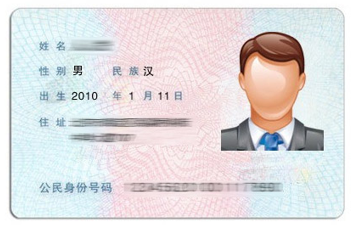 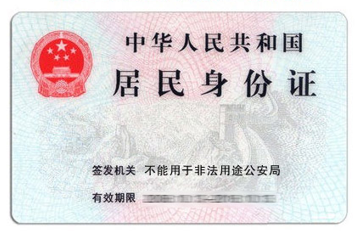 二、付款凭证本人于       年      月      日购买草料二维码            版（基础版/高级版/旗舰版），付款凭证如下（如支付订单截图/对公转账汇款凭证）：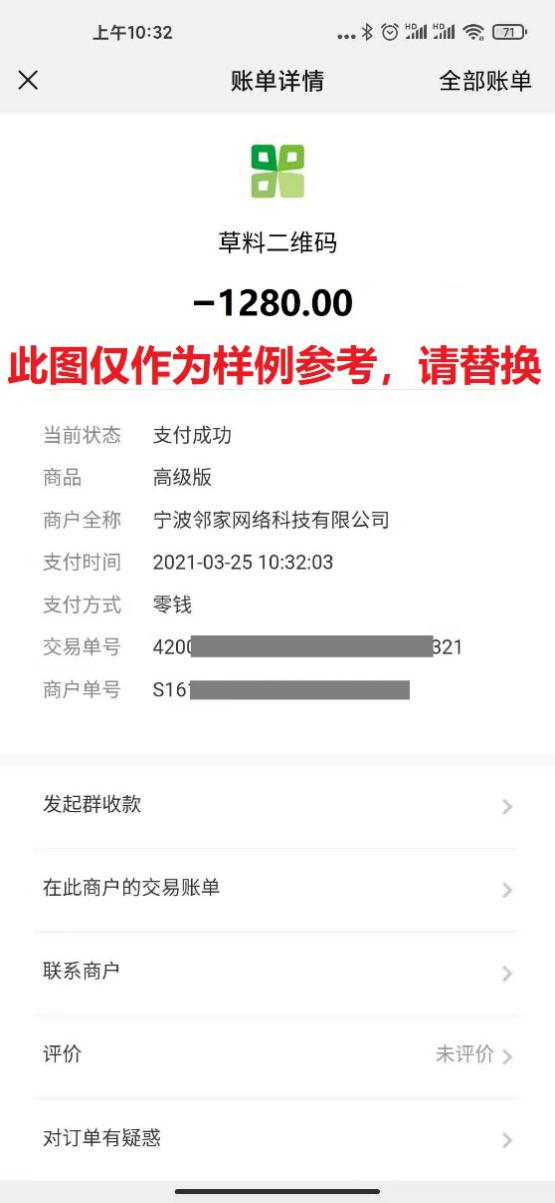 三、声明及保证本人同意将草料账号变更为上述新账号，后续因此账号产生的纠纷均由本人承担，与贵司无关，特此声明。                                           签字：日期：   年   月    日